VI НОВОСИБИРСКИЙ ЧЕМПИОНАТ «АБИЛИМПИКС-2020»Разработано главным экспертом по компетенции «Фотограф-репортер» Рузанкиным Евгением АлександровичемКОНКУРСНОЕ ЗАДАНИЕ(отборочного тура)по компетенции «Фотограф-репортер»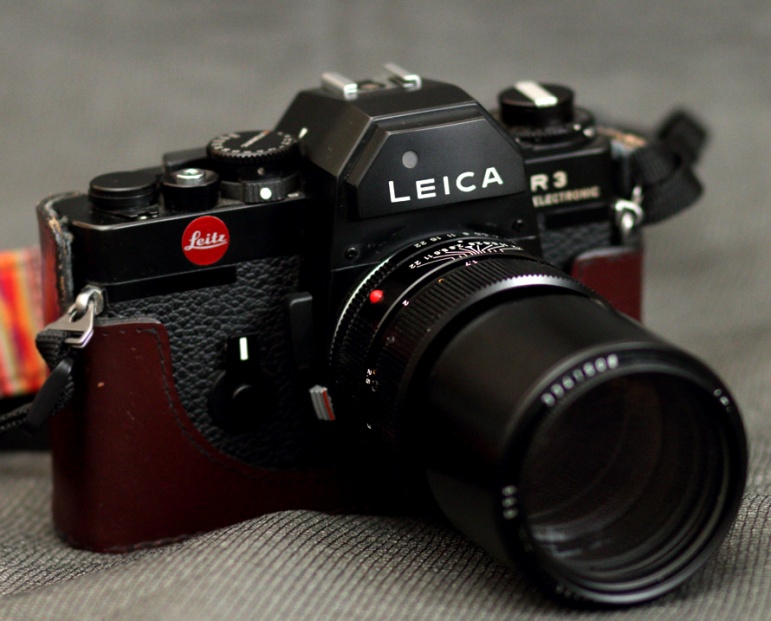 Новосибирск 2020СодержаниеОписание компетенции.1.1.Актуальность компетенции. Репортажная фотография является одной из наиболее востребованных специализаций в индустрии фотографии. Основными сферами трудоустройства фотографов-репортеров являются средства массовой информации, информационные агентства, крупные компании с PR отделами, образовательные учреждения, а также многие другие организации, нуждающиеся в системном получении фотоматериалов. Специфика профессии позволяет иметь полный рабочий день, или частичную занятость. Кроме того, зачастую возможен удаленный формат работы, при котором покупателями фотографий являются информационные агентства или фотобанки. Данные особенности особенно важны для профессиональной актуализации инвалидов.Помимо коммерческой составляющей профессии, репортажная фотография является наиболее популярной и доступной формой творческого самовыражения. Таким образом, репортажную фотографий можно рассматривать в качестве средства адаптации инвалидов.1.2. Профессии, по которым участники смогут трудоустроиться после получения данной компетенции.Фотограф, фотокорреспондент, фотохудожник.1.3. Ссылка на образовательный и/или профессиональный стандарт. (конкретные стандарты)1.4. Требования к квалификации. 2. Конкурсное задание.2.1. Краткое описание задания.Школьники: Снять репортаж с чемпионата Абилимпикс (8 кадров). Репортаж должен соответствовать структурным и техническим параметрам. Студенты: Снять репортаж с чемпионата Абилимпикс (10 кадров) Репортаж должен соответствовать структурным и техническим параметрам. Лучшие 3 кадра обрабатываются в программе A. Photoshop.2.2. Структура  и подробное описание конкурсного задания. Перед началом соревнований экспертное сообщество должно внести до 30% изменений в конкурсное задание. Структура модулей остается неизменной.           2.3.Последовательность выполнения задания.Данный пункт четко пошагово описывает ход выполнения конкурсного задания.Модуль 1.Съемочный процесс. 	Участники соревнований свободно перемещаются в пределах соревновательной площадки чемпионата Абилимпикс и снимают проходящие мероприятия согласно выбранной тематике.Модуль 2. Компьютерная обработка фотографии. 	Студенты и специалисты обрабатываютлучший снимок в программе AdobePhotoshopОрганизация данных. 	Участники сбрасывают работы в компьютер, выбирают лучшие снимки согласно заданию. Присваивают выбранным кадрам имена, создают текстовый документ с названием репортажа и перечнем фотографий. Далее создают определенную структуру папок и размещают в них фотографии и текстовый файл.  2.4. 30% изменение конкурсного задания.Ракурсы и планы, сюжет, разрешение, линейный размер, формат, цветовая модель, цветовой профиль, цветность, вес файла, ориентация, соотношение сторон, метаданные.           2.5. Критерии оценки выполнения заданияОценка участника складывается из суммы баллов за все конкурсные снимки, обработанные кадры и целостность репортажа. Название кадров на оценки не влияет, но позволяет экспертной комиссии оценить целостность репортажа.ШкольникиМодуль 1 Репортажная фотосъемкаСтудентыМодуль 1 Репортажная фотосъемкаМодуль 2Компьютерная обработка 3х лучших снимков в программе AdobePhotoshopШкольникиСтудентыСпециалистыФГОС по специальностям54.02.08 Техника и искусство фотографии54.01.03 ФотографПрофстандарт 1077н ФотографФГОС по специальностям54.02.08 Техника и искусство фотографии54.01.03 ФотографПрофстандарт 1077н ФотографФГОС по специальностям54.02.08 Техника и искусство фотографии54.01.03 ФотографПрофстандарт 1077н ФотографШкольникиСтудентыСпециалисты
ПК 1.1. Выполнять художественную фотосъемку пейзажа и архитектуры.
ПК 1.2. Выполнять репортажную, в том числе жанровую фотосъемку.
ПК 1.3. Выполнять художественную натюрмортную фотосъемку.ПК 1.1. Выполнять художественную фотосъемку пейзажа и архитектуры.
ПК 1.2. Выполнять репортажную, в том числе жанровую фотосъемку.
ПК 1.3. Выполнять художественную натюрмортную фотосъемку.ПК 1.5. Создавать художественные фотографические изображения аналоговыми и цифровыми методами, в том числе методами специальной химико-фотографической и компьютерной обработки.ПК 1.1. Выполнять художественную фотосъемку пейзажа и архитектуры.
ПК 1.2. Выполнять репортажную, в том числе жанровую фотосъемку.
ПК 1.3. Выполнять художественную натюрмортную фотосъемку.ПК 1.5. Создавать художественные фотографические изображения аналоговыми и цифровыми методами, в том числе методами специальной химико-фотографической и компьютерной обработки.Наименование категории участникаНаименование модуляВремя проведения модуляПолученный результатШкольникМодуль 1. Репортажная фотосъемка2,5 часаОтснятый репортаж. 8 отобранных фотографийОбщее время выполнения конкурсного задания: 2,5 часаОбщее время выполнения конкурсного задания: 2,5 часаОбщее время выполнения конкурсного задания: 2,5 часаОбщее время выполнения конкурсного задания: 2,5 часаСтудентМодуль 1. Репортажная фотосъемка2 часаОтснятый репортаж. СтудентМодуль 2. Компьютерная обработка лучшего снимка в программе AdobePhotoshop1 час10 отобранных фотографий + 3 из них обработанный по заданным параметрам кадрОбщее время выполнения конкурсного задания: 5,5 часовОбщее время выполнения конкурсного задания: 5,5 часовОбщее время выполнения конкурсного задания: 5,5 часовОбщее время выполнения конкурсного задания: 5,5 часовНаименование модуляЗаданиеМаксимальный баллМодуль 1 Репортажная фотосъемкаОтснять репортаж на заданную организаторами тему и с заданными параметрами. Выбрать и подписать 8 кадров.100ИТОГОИТОГО100Задание№Наименование критерияМаксимальные баллыОбъективная оценка (баллы)Субъективная оценка (баллы)*Отснять репортаж на заданную организаторами тему и с заданными параметрами. Выбрать и подписать 6 кадров.Экспозиция162 балла за 1 кадр. Всего 8 кадров.3х6=18Отснять репортаж на заданную организаторами тему и с заданными параметрами. Выбрать и подписать 6 кадров.Резкость162 балла за 1 кадр. Всего 8 кадров.3х6=18Отснять репортаж на заданную организаторами тему и с заданными параметрами. Выбрать и подписать 6 кадров.Специальные задания – планы, ракурсы, приемы162 балла за 1 кадр. Всего 8 кадров.3х6=18Отснять репортаж на заданную организаторами тему и с заданными параметрами. Выбрать и подписать 6 кадров.Композиция162 балла за 1 кадр. Всего 8 кадров.2х8=16Отснять репортаж на заданную организаторами тему и с заданными параметрами. Выбрать и подписать 6 кадров.Сюжетное решение243 балла за 1 кадр. Всего 8 кадров.3х8=24Отснять репортаж на заданную организаторами тему и с заданными параметрами. Выбрать и подписать 6 кадров.Целостность репортажа1212ИТОГО:                                                                                                                              100ИТОГО:                                                                                                                              100ИТОГО:                                                                                                                              100ИТОГО:                                                                                                                              100ИТОГО:                                                                                                                              100ИТОГО:                                                                                                                              100Наименование модуляЗаданиеМаксимальный баллМодуль 1 Репортажная фотосъемкаОтснять репортаж на заданную организаторами тему и с заданными параметрами. Выбрать и подписать 10 кадров.85Модуль 2. Компьютерная обработка лучшего снимка в программе AdobePhotoshopОбработать по заданным параметрам 3 кадра в программе AdobePhotoshop15ИТОГОИТОГО100Задание№Наименование критерияМаксимальные баллыОбъективная оценка (баллы)Субъективная оценка (баллы)*Отснять репортаж на заданную организаторами тему и с заданными параметрами. Выбрать и подписать 10 кадров.Экспозиция151,5 балла за 1 кадр. Всего 10 кадров.1,5х10=15Отснять репортаж на заданную организаторами тему и с заданными параметрами. Выбрать и подписать 10 кадров.Резкость151,5 балла за 1 кадр. Всего 10 кадров.1,5х10=15Отснять репортаж на заданную организаторами тему и с заданными параметрами. Выбрать и подписать 10 кадров.Специальные задания – планы, ракурсы, приемы303 балла за 1 кадр. Всего 10 заданий.3х10=30Отснять репортаж на заданную организаторами тему и с заданными параметрами. Выбрать и подписать 10 кадров.Композиция151,5 балла за 1 кадр. Всего 10 кадров.1,5х10=15Отснять репортаж на заданную организаторами тему и с заданными параметрами. Выбрать и подписать 10 кадров.Целостность и стилевое единство репортажа1010ИТОГО:                                                                                                                              85ИТОГО:                                                                                                                              85ИТОГО:                                                                                                                              85ИТОГО:                                                                                                                              85ИТОГО:                                                                                                                              85ИТОГО:                                                                                                                              85Задание№Наименование критерияМаксимальные баллыОбъективная оценка (баллы)Субъективная оценка (баллы)*Обработать по заданным параметрам кадр в программе AdobePhotoshopРазрешение33Обработать по заданным параметрам кадр в программе AdobePhotoshopСоотношение сторон  и линейный размер33Обработать по заданным параметрам кадр в программе AdobePhotoshopЦветовой профиль33Обработать по заданным параметрам кадр в программе AdobePhotoshopЦветность и цветовая модель33Обработать по заданным параметрам кадр в программе AdobePhotoshopФормат и вес файла33ИТОГО:                                                                                                                              15ИТОГО:                                                                                                                              15ИТОГО:                                                                                                                              15ИТОГО:                                                                                                                              15ИТОГО:                                                                                                                              15ИТОГО:                                                                                                                              15